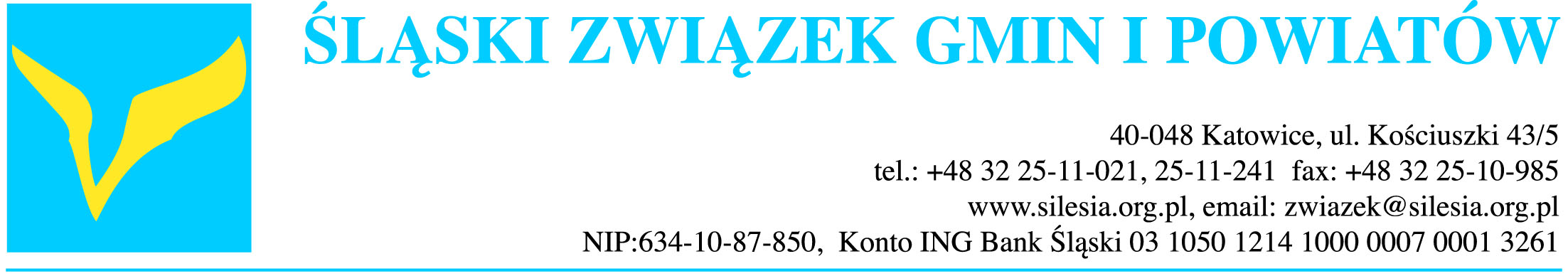 Stanowisko ZarząduŚląskiego Związku Gmin i Powiatówz dnia 14 września 2018 r.w sprawie:	zmian w ustawie o wspieraniu rodziny i systemie pieczy zastępczejW kontekście trwających prac nad nowelizacją ustawy o wspieraniu rodziny i systemie pieczy zastępczej (rządowy projekt ustawy o zmianie ustawy o wspieraniu rodziny i systemie pieczy zastępczej oraz niektórych innych ustaw z dn. 10 sierpnia 2018 r.), Zarząd Śląskiego Związku Gmin i Powiatów dostrzega potrzebę uregulowania w ramach w/w nowelizacji kwestii dot. formy rozliczeń między powiatami w przypadku umieszczenia dziecka w pieczy zastępczej na terenie innego powiatu.Zgodnie z brzmieniem przygotowywanej zmiany ww. ustawy, powiaty zostaną zobligowane do zawarcia w ciągu 14 dni od umieszczenia dziecka w pieczy zastępczej na terenie innego powiatu porozumienia dotyczącego wydatków na jego opiekę i wychowanie. Charakter tej płatności (czy przekazanie środków, czy dotacja celowa) nie jest określony w obowiązujących przepisach, stąd różne interpretacje i pojawiające się różnice zdań między powiatami. Brak regulacji prawnej w ww. zakresie niejednokrotnie wydłuża czas podpisywania porozumień, co bezpośrednio wpływa na opóźnienia w regulowaniu należności z nich wynikających i doprowadza do sytuacji, że powiat, który przyjął dziecko do pieczy zastępczej na swoim terenie, zmuszony jest pokrywać wydatki związane z jego utrzymaniem z własnych środków. W aktualnym porządku prawnym dotrzymanie 14-dniowego terminu będzie bardzo trudne.Proponujemy w związku z powyższym wprowadzenie w ustawie z dnia 9 czerwca 2011 r. o wspieraniu rodziny i systemie pieczy zastępczych regulacji wskazujących jednoznacznie formę przekazywanych środków finansowych między powiatami z tytułu pokrywania wydatków związanych z utrzymaniem dzieci w pieczy zastępczej poprzez wprowadzenie w dziale VII. tej ustawy postanowienia wskazującego, iż rozliczenia między powiatami z tytułu wydatków ponoszonych zgodnie z art. 191 ust. 1 pkt 1) i 2) ustawy na dzieci umieszczone w pieczy zastępczej, stanowią zwrot wydatków i nie stanowią dotacji w rozumieniu ustawy o finansach publicznych.